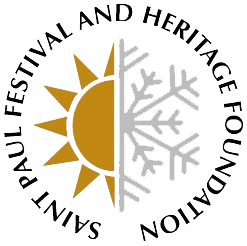 September 24, 2018Dear Foundation Supporter,It is with great excitement that the Saint Paul Festival and Heritage Foundation announces a brand-new fundraising event: Royally Flushed Casino Night! This fun-filled event will feature live entertainment, casino games, food & beverage samples, a silent auction, and more fun activities to raise money for upcoming Foundation events.The Saint Paul Festival and Heritage Foundation, a 501(c)(3) non-profit organization and proud producers of the Saint Paul Winter Carnival and Cinco De Mayo – West Side Saint Paul, depends on the support of independent donors, memberships, and partnerships with local organizations to bring its events to life. Throughout the year, we host numerous silent auctions, raffles and contests to increase donations and engagements within the community that inspire younger generations to take an active role in their communities, as well as to build future leaders.This exciting new event will take place on November 16 at the Midpointe Event Center in Saint Paul and we would like to formally invite you to be a part of the event! In addition to the generosity of local restaurants, wineries and local breweries providing samples of their favorite offerings at the event, we rely on the support of local organizations to help complete this mission. Our silent and live auctions raise money that fund many of the activities that Saint Paul and the surrounding communities enjoy every year.  We are writing today to request your support with a tax-deductible donation of goods and services that can be used as prizes and silent auction items for Royally Flushed Casino Night activities. Your generous donation will support the continuation of our free annual events and contribute to the celebration of community, culture and heritage within Saint Paul.To ensure your generosity is suitably recognized, we ask that you respond to this request by Monday, November 5, enclosing the attached donation form with your contribution. We also accept offerings of food, wine and beer so if you would like to be included in the event as a vendor or sponsor, please contact Alyssa Olson at aolson@spfhf.org or 651-223-7400. All proceeds support the Saint Paul Festival and Heritage Foundation.We appreciate your support of the Saint Paul Festival and Heritage Foundation and our mission to serve the Saint Paul community. TIN #41-1746052Sincerely,Deb Schaber						 President/CEO, SPFHF				Donation Form2018 Royally Flushed Casino NightPresented by Saint Paul Festival and Heritage FoundationFriday, November 16 | 5:00-8:00pmMidpointe Event CenterPlease print all information legibly and exactly as it should appear in all publications.Donation Information:Item Description:  ____________________________________________________________________________________________________________________________________________________________________________________________________Item Value: _____________			   Please list donor as Anonymous           Company Name: ___________________________________________________________________________________Contact Name:  _________________________________________ Title:  ______________________________________Mailing Address: ________________________________________ City, State, Zip: _____________________________Donor Signature:  _________________________________________________ Date:  __________________________Donations should be received in the SPFHF Office by Monday, November 5 to ensure proper recognition.  If you are unable to meet the timeline, please call the office (651-223-7400) to arrange for pickup.Mail to:Casino Night c/o Saint Paul Festival and Heritage Foundation429 Landmark Center 75 W 5th Street, Saint Paul, MN 55102This donation is intended for use by the Saint Paul Festival and Heritage Foundation at the 2018 Royally Flushed Casino Night event.